Sample Assessment Outline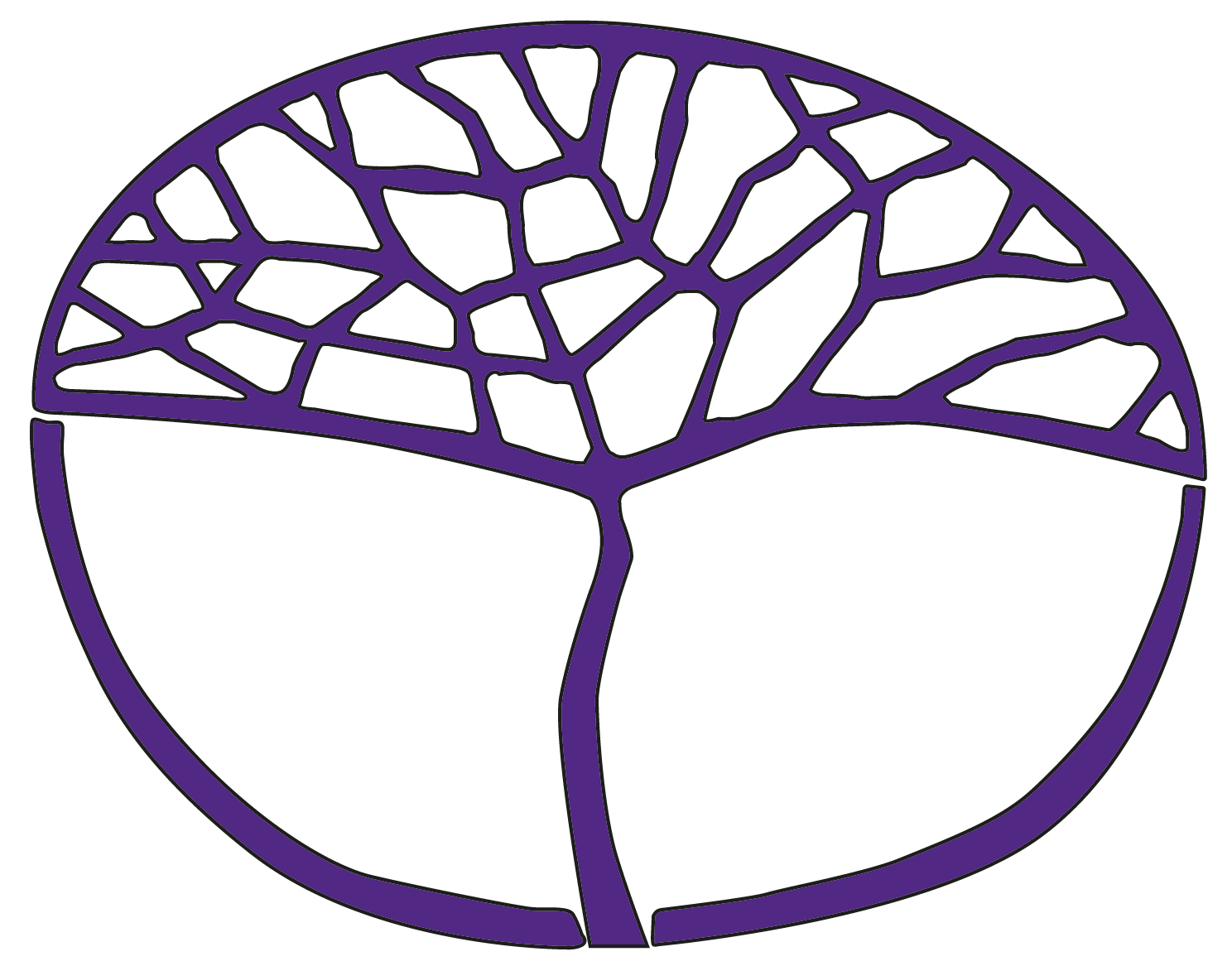 English Foundation Year 11Copyright© School Curriculum and Standards Authority, 2014This document – apart from any third party copyright material contained in it – may be freely copied, or communicated on an intranet, for non-commercial purposes in educational institutions, provided that the School Curriculum and Standards Authority is acknowledged as the copyright owner, and that the Authority’s moral rights are not infringed.Copying or communication for any other purpose can be done only within the terms of the Copyright Act 1968 or with prior written permission of the School Curriculum and Standards Authority. Copying or communication of any third party copyright material can be done only within the terms of the Copyright Act 1968 or with permission of the copyright owners.Any content in this document that has been derived from the Australian Curriculum may be used under the terms of the Creative Commons Attribution-NonCommercial 3.0 Australia licenceDisclaimerAny resources such as texts, websites and so on that may be referred to in this document are provided as examples of resources that teachers can use to support their learning programs. Their inclusion does not imply that they are mandatory or that they are the only resources relevant to the course.Sample assessment outlineEnglish – Foundation Year 11Unit 1 and Unit 2*An asterisk next to ‘Writing’ or ‘Reading’ in the table above indicates that a single task involved assessment of both writing and reading so that task is represented twice in the right hand column.Assessment 
type weightingsAssessment 
type and 
task weightingWeek dueContentAssessment taskWriting(producing, constructing,creating andwriting texts)35%Writing(2.5%)Semester1Week 3how to brainstorm ideashow to shape or structure a text to make it workwhy a particular form is appropriatehow to use the conventions of a particular formhow to use language, including appropriate spelling, punctuation and grammarhow to shape language for particular purposesContext: Literacy for LearningModule: Researching and analysing a television program Assessment Task 1: Create a framework for a newspaper review or a report. Week 4 Writing(producing, constructing,creating andwriting texts)35%Writing* 
(5%)Semester 1Week 5how texts workwhy texts use a particular formhow texts use the conventions of a particular formhow texts use languagehow texts promote values and attitudeshow to discuss what has been learned about how texts workhow texts can be interpreted in different waysContext: Literacy for LearningModule: Researching and analysing a television program Assessment Task 3: Combine your research findings into either a review for a newspaper or a report for the program selection manager at a television station. Week 5 Writing(producing, constructing,creating andwriting texts)35%Writing 
(5%)Semester 1 Week 8how to reflect on the strengths and weaknesses of texts created•	how texts can be interpreted in different waysContext: Literacy for LearningModule: Researching and analysing a television program Assessment Task 4: Your journal entry. Week 8Writing(producing, constructing,creating andwriting texts)35%Writing 
(2.5%)Semester1 Week 10how to use language, including appropriate spelling, punctuation and grammarhow to shape language for particular purposesContext: Literacy for LearningModule: The Wonderful World of the SentenceAssessment Task 5: Write a simple sentence like the one studied, ‘James Cook died’, and as we learned to do with that sentence, make five insertions without destroying the grammatical sense. Week 10Writing(producing, constructing,creating andwriting texts)35%Writing* 
(2.5%)Semester 1Week 15how texts workwhy texts use a particular formhow texts use the conventions of a particular formhow texts use language for particular purposeshow texts promote values and attitudeshow texts can be interpreted in different ways.Context: Literacy for Work Module: Occupational Health and Safety Assessment Task 8: Work journal. Week 15You will complete a work journal containing the short writing tasks completed in this module: Simple first aid; Types of fire extinguishers. The work journal will also include a vocabulary list. Writing(producing, constructing,creating andwriting texts)35%Writing(2.5%)Semester 2Week 3how to use language, including appropriate spelling, punctuation and grammarhow to shape language for particular purposesContext: Literacy for LearningModule: The Fantastic Flexibility of the ParagraphAssessment Task 10: Three paragraphs. Week 3 Write three paragraphs on a topic of your choice using the TDSLC technique (or variations).Writing(producing, constructing,creating andwriting texts)35%Writing* 
(7.5%)Semester 2Week 6Week 7how to shape or structure a text to make it workhow to use the conventions of a particular formhow to use language, including appropriate spelling, punctuation and grammar how to shape language for particular purposesContext: Literacy for Community Module: Researching and analysing the roles and responsibilities of owning a dog or a catAssessment Task 12, Part A: Report on pet chosen. Week 6Assessment Task 12, Part B: Create a chart, mindmap or structured overview. Week 7Writing(producing, constructing,creating andwriting texts)35%Writing* 
(7.5%)Semester 2Week 13how to shape or structure a text to make it workhow to use the conventions of a particular formhow to use language, including appropriate spelling, punctuation and grammarhow to shape language for particular purposesContext: Literacy for everyday personal contextsModule: ‘Out there in the real world’Assessment Task 14: Write your own ‘How to survive’ guide. Week 13Reading(reading, understanding, comprehending, interpreting and analysing texts)35%Reading* 
(7.5%) 
(including viewing) Semester 1Week 5how texts workwhy texts use a particular formhow texts use the conventions of a particular formhow texts use languagehow texts promote values and attitudeshow to discuss what has been learned about how texts workhow texts can be interpreted in different waysContext: Literacy for LearningModule: Researching and analysing a television program Assessment Task 3: Combine your research findings into either a review for a newspaper or a report for the program selection manager at a television station. Week 5 Reading(reading, understanding, comprehending, interpreting and analysing texts)35%Reading 
(2.5%) Semester 1Week 12how texts workwhy texts use a particular formhow texts use the conventions of a particular formhow texts use language for particular purposeshow to discuss what has been learned about how texts workContext: Literacy for Work Module: Occupational Health and Safety Assessment Task 6: Comprehension of Emergency evacuation procedures. Week 12Reading(reading, understanding, comprehending, interpreting and analysing texts)35%Reading 
(2.5%)Semester 1Week 14how texts workhow texts use the conventions of a particular formhow texts use language for particular purposeshow to discuss what has been learned about how texts workContext: Literacy for Work Module: Occupational Health and Safety Assessment Task 7: Accident form assessment. Week 14Reading(reading, understanding, comprehending, interpreting and analysing texts)35%Reading* 
(5%) Semester 1 Week 15how texts workwhy texts use a particular formhow texts use the conventions of a particular formhow texts use language for particular purposeshow texts promote values and attitudeshow texts can be interpreted in different ways.Context: Literacy for Work Module: Occupational Health and Safety Assessment Task 8: Work journal. Week 15You will complete a work journal containing the short writing tasks completed in this module: Simple first aid; Types of fire extinguishers. The work journal will also include a vocabulary list. Reading(reading, understanding, comprehending, interpreting and analysing texts)35%Reading 
(7.5%) Semester 2Week 4how texts use languagewhy texts use a particular formhow texts use the conventions of a particular form how texts promote values and attitudes.Context: Literacy for Community Module: Researching and analysing the roles and responsibilities of owning a dog or a catAssessment Task 11: Profile of pet and bibliography. Week 4Reading(reading, understanding, comprehending, interpreting and analysing texts)35%Reading* 
(5%)Semester 2Week 6Week 7how to shape or structure a text to make it workhow to use the conventions of a particular formhow to use language, including appropriate spelling, punctuation and grammar how to shape language for particular purposesContext: Literacy for Community Module: Researching and analysing the roles and responsibilities of owning a dog or a catAssessment Task 12, Part A: Report on pet chosen. Week 6Assessment Task 12, Part B: Create a chart, mindmap or structured overview. Week 7Reading(reading, understanding, comprehending, interpreting and analysing texts)35%Reading* 
(5%)Semester 2Week 13how to shape or structure a text to make it workhow to use the conventions of a particular formhow to use language, including appropriate spelling, punctuation and grammarhow to shape language for particular purposesContext: Literacy for everyday personal contextsModule: ‘Out there in the real world’Assessment Task 14: Write your own ‘How to survive’ guide. Week 13Oral communication(speaking and listening skills)30%Oral 
communication (7.5%)Semester1Week 4When speaking and listening, students learnhow to shape or structure an oral texthow to use the conventions of a particular formhow to use spoken language conventionshow to listen attentively and with understandinghow to engage in a variety of speaking and listening scenariosContext: Literacy for LearningModule: Researching and analysing a television program Assessment Task 2: Two character role plays. 
Week 4Oral communication(speaking and listening skills)30%Oral 
communication (7.5%)Semester 1Week 15how to use spoken language conventionshow to listen attentively and with understandinghow to promote values and attitudeshow to engage in a variety of speaking and listening scenarioshow to shape or structure an oral textContext: Literacy for Work Module: Occupational Health and Safety Assessment Task 9: ‘How to call an ambulance’ role play. Week 15Oral communication(speaking and listening skills)30%Oral 
communication (7.5%)Semester 2Week 9how to shape or structure an oral textwhy a particular form is appropriatehow to use the conventions of a particular formhow to use spoken language conventionshow to listen attentively and with understandinghow to promote values and attitudes how to engage in a variety of speaking and listening scenariosContext: Literacy for Community Module: Researching and analysing the roles and responsibilities of owning a dog or a catAssessment Task 13: Role play: phone call with a vet. Week 9Oral communication(speaking and listening skills)30%Oral 
communication (7.5%)Semester 2Week 15how to use spoken language conventionshow to reflect on the strengths and weaknesses of texts createdhow texts can be interpreted in different waysContext: Literacy for everyday personal contextsModule: ‘Out there in the real world’Assessment Task 15: Oral presentation: ‘How to survive interstate’. Week 15100%100%